1. BİLGİ İŞLEM İŞLERİ SÜREÇLERİ 1.1 TEKNİK DESTEK BİRİM İŞLERİ SÜREÇLERİ	 	1.1.1 Teknik Destek işlemleri	1.1.2 Güvenlik Sistemleri Arıza Kayıt İşlem Süreçleri1.2 SİSTEM GURUBU İŞ AKIŞ SÜREÇLERİ	1.2.1 Sunucu Tahsis İşlemleri1.3 NETWORK GRUBU İŞ AKIŞ SÜREÇLERİ	1.3.1İnternet Erişim İşlemleri	1.3.2 Fakülte/Birim İnternet Altyapı İşlemleri	1.3.3 Bilgisayar Laboratuvarlarının Kurulumu ve İnternet Erişimi1.3.4 Ağ Cihazları Yapılandırma ve Güncelleme İşlemleri    1.4 ELEKTRONİK BELGE YÖNETİM SİSTEMİ AKIŞ SÜREÇLERİ	1.4.1 Birim Kayıt ve Güncelleme İşlemleri	1.4.2 Elektronik Belge Yönetim Sistemi E-İmza Süreci İşlemleri	1.4.3 Elektronik belge Yönetim sistemi Form Tasarım İşlemleri	1.4.4 Elektronik Belge Yönetim Sistemi Personel Kayıt ve Güncelleme İşlemleri    1.5 WEB – YAZILIM GURUBU İŞ AKIŞ SÜREÇLERİ    		1.5.1 Web Sayfası Sorumlusu Tanımlama1.5.2 Web Sitesi Talep İşlemleriGİRİŞKitabın AmacıSüreç Yönetimi El Kitabı’nın amacı; SİÜ Bilgi İşlem Daire Başkanlığının, kalite yönetim sisteminin ilgili standartlara uygun olarak oluşturulması, sürekli geliştirmeye istinaden ihtiyaç duyduğu ve uyguladığı tüm süreçleri tanımlamak ve bu süreçlerin birbiri arasındaki etkileşimlerini açıklamaktır.Kapsam Bilgi İşlem Daire Başkanlığının eğitim öğretim faaliyetleri, araştırma faaliyetleri, topluma hizmet faaliyetleri ve idari personelin görev, yetki, sorumluluklarını, kurum içi iletişim faaliyetlerini ve belgeleri kapsamaktadır. Her bir faaliyet içindeki birim personelinin görevleri; detaylı olarak işlem, süreç ve kalite planlarında tanımlanmıştır.Süreç Yönetim Esasları Süreç: Kaynakların kullanılmasıyla, girdilerin çıktılara dönüşümünü sağlayan sıralı faaliyetler bütününü ifade eder.Ana Süreç: Kurumda, müşteri taleplerinden itibaren, ürün ya da hizmet temini faaliyetlerini yürüten ana fonksiyonlardır.Alt Süreç: Başlaması ve yürütülmesi ana süreçlerin kontrolünde olan, ana süreçlere destek veren süreçlerdir.Akış Şeması: Süreçleri oluşturan faaliyetlerin sırasını, faaliyetler, belgeler ve bölümler/birimler arası ilişkilerin gösterilebilmesi için kullanılan simgelerdir.Süreç Sorumlusu: Sürecin başlamasından itibaren bitişine kadar yönetilmesinden, doğru uygulandığının kontrolünden, süreç performans ölçümü için veri toplanmasından, toplanan verilerin analiz edilerek toplantılara getirilmesinden sorumlu kişidir.Süreç Girdisi: Sürecin başlaması için gerekli hammadde, yardımcı malzeme ve sürecin başlamasını gerektiren kayıt ya da dokümanlardır.Süreç Çıktısı: Sürecin bir sonucu olarak ortaya çıkan, ürün, yarı mamul, hizmet ve bunlara ilişkin kayıt ya da dokümanlardır.Süreç Performansı: Sürecin; etkinlik, verimlilik, çevrim süresi, esneklik ve kapasite gibi özellikleridir.SÜREÇ BELİRLEME VE GÖZDEN GEÇİRMESüreç BelirlemeBilgi İşlem Daire Başkanlığın’ da süreçler belirlenirken; kurumun ve birimlerinin ürün ve hizmet ortaya koyma faaliyetleri dikkate alınır.Gözden GeçirmeAna, alt ve destek süreçleri, belirli dönemlerde düzenlenen gözden geçirme toplantılarında, kalite yönetim temsilcisinin görüşleri ve önerileri doğrultusunda gözden geçirilir.1.1 TEKNİK DESTEK BİRİM İŞLERİ SÜREÇLERİ1.1.1 Teknik Destek işlemleri1.1.2 Güvenlik Sistemleri Arıza Kayıt İşlem Süreçleri1.2 SİSTEM GURUBU İŞ AKIŞ SÜREÇLERİ1.2.1 Sunucu Tahsis İşlemleri1.3 NETWORK GRUBU İŞ AKIŞ SÜREÇLERİ1.3.1 İnternet Erişim İşlemleri1.3.2 Fakülte/Birim İnternet Altyapı İşlemleriBilgisayar Laboratuvarlarının Kurulumu ve İnternet Erişim İşlemleri1.3.3 Bilgisayar Laboratuvarlarının Kurulumu ve İnternet Erişimi1.3.4 Ağ Cihazları Yapılandırma ve Güncelleme İşlemleri1.4 Elektronik Belge Yönetim Sistemi Akış Süreçleri1.4.1 Birim Kayıt ve Güncelleme İşlemleri1.4.2 Elektronik Belge Yönetim Sistemi E-İmza Süreci İşlemleri1.4.3 Elektronik belge Yönetim sistemi Form Tasarım İşlemleri1.4.4 Elektronik Belge Yönetim Sistemi Personel Kayıt ve Güncelleme İşlemleri1.5 WEB – YAZILIM GURUBU İŞ AKIŞ SÜREÇLERİ1.5.1 Web Sayfası Sorumlusu Tanımlama1.5.2 Web Sitesi Talep İşlemleriSEMBOLTANIMANLAMBAŞLANGIÇ-BİTİŞSürecin başlangıç ve bitiş noktalarını gösterir.FAALİYET-İŞLEMFaaliyet ya da işlemi gösterir.KARARKarar noktasını gösterir.BELGEİşlemde kullanılan belgeyi gösterir.BEKLEMESüreçteki beklemeyi ya da gecikmeyi gösterir.VERİ KAYDIBilgisayarın hard diski gibi doğrudan erişilebilen veri ambarını temsil eder.ALT SÜREÇDaha önceden çizilmiş olması gereken akış şemasını gösterir.MANUEL GİRDİKullanıcı tarafından manuel olarak sistemde alınacak aksiyon adımlarını anlatır.TAŞIMA HAREKETAKIŞ YÖNÜKONTROL-ONAYYetkili amir tarafından kontrol edilip onaylanan noktayı ifade eder.DEPOLAMAUzun Süreli DepolamaBİLGİ İŞLEM DAİRE BAŞKANLIĞI SÜREÇ YÖNETİM FORMUBirim AdıBirim AdıBilgi İşlem Daire BaşkanlığıBilgi İşlem Daire BaşkanlığıSüreç Adı Süreç Adı Teknik Destek İşlemleriTeknik Destek İşlemleriForm Yayın TarihiSürüm NumarasıSürenin AmacıSürenin AmacıSürenin AmacıSürenin AmacıBirimlerden ve Personellerden gelen sorunlara,  ilgili personelin yönlendirerek çözüme kavuşturulmasını sağlamak.Birimlerden ve Personellerden gelen sorunlara,  ilgili personelin yönlendirerek çözüme kavuşturulmasını sağlamak.Birimlerden ve Personellerden gelen sorunlara,  ilgili personelin yönlendirerek çözüme kavuşturulmasını sağlamak.Birimlerden ve Personellerden gelen sorunlara,  ilgili personelin yönlendirerek çözüme kavuşturulmasını sağlamak.Süreçteki SorumluluklarSüreçteki SorumluluklarSüreçteki SorumluluklarSüreçteki SorumluluklarTalep eden Birim /PersonelBilgi İşlem Daire BaşkanlığıAdmin İlgili PersonelTalep eden Birim /PersonelBilgi İşlem Daire BaşkanlığıAdmin İlgili PersonelTalep eden Birim /PersonelBilgi İşlem Daire BaşkanlığıAdmin İlgili PersonelTalep eden Birim /PersonelBilgi İşlem Daire BaşkanlığıAdmin İlgili PersonelSürecin GirdileriSürecin GirdileriSürecin ÇıktılarıSürecin ÇıktılarıTalep/ Sorun (Yazılı Web site üzerinden)Talep/ Sorun (Yazılı Web site üzerinden)Sorunun çözümüSorunun çözümüİlgili Mevzuat (Kanun/Yönetmelik/Standart Maddeleri)İlgili Mevzuat (Kanun/Yönetmelik/Standart Maddeleri)İlgili Mevzuat (Kanun/Yönetmelik/Standart Maddeleri)İlgili Mevzuat (Kanun/Yönetmelik/Standart Maddeleri)Sürecin Performans GöstergeleriSürecin Performans GöstergeleriSürecin Performans GöstergeleriSürecin Performans Göstergelerihttp://destek.siirt.edu.tr/  üzerinde tutulan istatistiklerhttp://destek.siirt.edu.tr/  üzerinde tutulan istatistiklerhttp://destek.siirt.edu.tr/  üzerinde tutulan istatistiklerhttp://destek.siirt.edu.tr/  üzerinde tutulan istatistiklerSüreçte Karşılaşılan Sorunlar/Güçlükler/RisklerSüreçte Karşılaşılan Sorunlar/Güçlükler/RisklerSüreçte Karşılaşılan Sorunlar/Güçlükler/RisklerSüreçte Karşılaşılan Sorunlar/Güçlükler/RisklerTeknik Destek İşlemleri Akış ÇizelgesiTeknik Destek İşlemleri Akış ÇizelgesiTalep Eden BirimBilgi İşlemAşamaBelgeİş AkışıSorumluTeknik Destek platformunda başvuruTeknik Destek talebi yapan birim/personel platform üzerinden sorunu açıklayıcı şekilde yazarak başvuru yapar.Teknik Destek üzerinde yetkili personel bilgilendirilir.İlgili personel talebi iş akış sürecine alır ve gerekli çalışmayı başlatarak neticeyi platform üzerinden raporlandırır.Talep eden Birim/PersonelAdminİlgili personelBİLGİ İŞLEM DAİRE BAŞKANLIĞI SÜREÇ YÖNETİM FORMUBirim AdıBirim AdıBilgi İşlem Daire BaşkanlığıBilgi İşlem Daire BaşkanlığıSüreç Adı Süreç Adı Güvenlik Sistemleri Arıza İşlemleriGüvenlik Sistemleri Arıza İşlemleriForm Yayın TarihiSürüm NumarasıSürecin AmacıSürecin AmacıSürecin AmacıSürecin AmacıKampüs içerisinde bulunan Sabit ve Hareketli kameraların çalışması ve düzenli kayıt edilmelerinin kontrolünü sağlamak. Kampüs içerisinde bulunan Sabit ve Hareketli kameraların çalışması ve düzenli kayıt edilmelerinin kontrolünü sağlamak. Kampüs içerisinde bulunan Sabit ve Hareketli kameraların çalışması ve düzenli kayıt edilmelerinin kontrolünü sağlamak. Kampüs içerisinde bulunan Sabit ve Hareketli kameraların çalışması ve düzenli kayıt edilmelerinin kontrolünü sağlamak. Süreçteki SorumlularSüreçteki SorumlularSüreçteki SorumlularSüreçteki SorumlularGüvenlik AmirliğiBilgi işlem kamera personeliGüvenlik AmirliğiBilgi işlem kamera personeliGüvenlik AmirliğiBilgi işlem kamera personeliGüvenlik AmirliğiBilgi işlem kamera personeliSürecin GirdileriSürecin GirdileriSürecin ÇıktılarıSürecin Çıktılarıİlgili Mevzuat (Kanun/Yönetmelik/Standart Maddeleri)İlgili Mevzuat (Kanun/Yönetmelik/Standart Maddeleri)İlgili Mevzuat (Kanun/Yönetmelik/Standart Maddeleri)İlgili Mevzuat (Kanun/Yönetmelik/Standart Maddeleri)Sürecin Performans GöstergeleriSürecin Performans GöstergeleriSürecin Performans GöstergeleriSürecin Performans GöstergeleriSüreçte Karşılaşılan Sorunlar/Güçlükler/RisklerSüreçte Karşılaşılan Sorunlar/Güçlükler/RisklerSüreçte Karşılaşılan Sorunlar/Güçlükler/RisklerSüreçte Karşılaşılan Sorunlar/Güçlükler/Risklerİklimsel şartların elektronik cihazlara olumsuz etkileriİklimsel şartların elektronik cihazlara olumsuz etkileriİklimsel şartların elektronik cihazlara olumsuz etkileriİklimsel şartların elektronik cihazlara olumsuz etkileriGüvenlik Kamera Arıza İşlemleri Akış ÇizelgesiGüvenlik Kamera Arıza İşlemleri Akış ÇizelgesiTalep Eden BirimBilgi İşlemAşamaBelgeİş AkışıSorumluTeknik Destek platformunda veya Güvenlik amirliğinden başvuruTeknik Destek talebi yapan birim/personel platform üzerinden sorunu açıklayıcı şekilde yazarak başvuru yapar.Teknik Destek üzerinde yetkili personel bilgilendirilir.İlgili personel talebi iş akış sürecine alır ve gerekli çalışmayı başlatarak neticeyi platform üzerinden raporlandırır.Talep eden Birim/PersonelAdminİlgili personelBİLGİ İŞLEM DAİRE BAŞKANLIĞI SÜREÇ YÖNETİM FORMUBirim AdıBirim AdıBilgi İşlem Daire BaşkanlığıBilgi İşlem Daire BaşkanlığıSüreç Adı Süreç Adı Sunucu Tahsis İşlemleriSunucu Tahsis İşlemleriForm Yayın TarihiSürüm NumarasıSürecin AmacıSürecin AmacıSürecin AmacıSürecin Amacıİhtiyaç duyulan Birimler için gerekli olan yayınların/bilgilerin yapılmasını sağlamak amacıyla sunucu/server tahsisini sağlamak.İhtiyaç duyulan Birimler için gerekli olan yayınların/bilgilerin yapılmasını sağlamak amacıyla sunucu/server tahsisini sağlamak.İhtiyaç duyulan Birimler için gerekli olan yayınların/bilgilerin yapılmasını sağlamak amacıyla sunucu/server tahsisini sağlamak.İhtiyaç duyulan Birimler için gerekli olan yayınların/bilgilerin yapılmasını sağlamak amacıyla sunucu/server tahsisini sağlamak.Süreçteki SorumlularSüreçteki SorumlularSüreçteki SorumlularSüreçteki SorumlularTalep eden birimBilgi İşlem Daire BaşkanlığıBilgi İşlem PersoneliTalep eden birimBilgi İşlem Daire BaşkanlığıBilgi İşlem PersoneliTalep eden birimBilgi İşlem Daire BaşkanlığıBilgi İşlem PersoneliTalep eden birimBilgi İşlem Daire BaşkanlığıBilgi İşlem PersoneliSürecin GirdileriSürecin GirdileriSürecin ÇıktılarıSürecin ÇıktılarıSunucu TalebiSunucu TalebiHizmete hazır sunucuHizmete hazır sunucuİlgili Mevzuat (Kanun/Yönetmelik/Standart Maddeleri)İlgili Mevzuat (Kanun/Yönetmelik/Standart Maddeleri)İlgili Mevzuat (Kanun/Yönetmelik/Standart Maddeleri)İlgili Mevzuat (Kanun/Yönetmelik/Standart Maddeleri)Sürecin Performans GöstergeleriSürecin Performans GöstergeleriSürecin Performans GöstergeleriSürecin Performans GöstergeleriSüreçte Karşılaşılan Sorunlar/Güçlükler/RisklerSüreçte Karşılaşılan Sorunlar/Güçlükler/RisklerSüreçte Karşılaşılan Sorunlar/Güçlükler/RisklerSüreçte Karşılaşılan Sorunlar/Güçlükler/RisklerSunucu Tahsis İşlemleri Akış ÇizelgesiSunucu Tahsis İşlemleri Akış ÇizelgesiTalep Eden BirimBilgi İşlemAşamaBelgeİş AkışıSorumluİhtiyaç duyulan birim EBYS üzerinden talep gönderir.Sunucu/Server ihtiyacı olan birim talebini yapar.Sunucu talebi için gerekli donanımsal ve yazılımsal alt yapı hazırlanır. Sunucu/Server için yaşam süresi belirlenir.Hizmete hazır hale gelen sunucu yayını yapılır.İhtiyaç duyan birimBilgi İşlemBilgi İşlemBİLGİ İŞLEM DAİRE BAŞKANLIĞI SÜREÇ YÖNETİM FORMUBirim AdıBirim AdıBilgi İşlem Daire BaşkanlığıBilgi İşlem Daire BaşkanlığıSüreç Adı Süreç Adı İnternet erişim işlemleri İnternet erişim işlemleri Form Yayın TarihiSürüm NumarasıSürecin AmacıSürecin AmacıSürecin AmacıSürecin AmacıYeni göreve başlamamış veya eğitim-öğretime yeni başlayan öğrenciler için kablolu/kablosuz internet erişimini sağlamak.Yeni göreve başlamamış veya eğitim-öğretime yeni başlayan öğrenciler için kablolu/kablosuz internet erişimini sağlamak.Yeni göreve başlamamış veya eğitim-öğretime yeni başlayan öğrenciler için kablolu/kablosuz internet erişimini sağlamak.Yeni göreve başlamamış veya eğitim-öğretime yeni başlayan öğrenciler için kablolu/kablosuz internet erişimini sağlamak.Süreçteki SorumlularSüreçteki SorumlularSüreçteki SorumlularSüreçteki Sorumlularİnternet erişimi almak isteyen Personel/ÖğrenciBilgi İşlem Daire BaşkanlığıBilgi İşlem Personeliİnternet erişimi almak isteyen Personel/ÖğrenciBilgi İşlem Daire BaşkanlığıBilgi İşlem Personeliİnternet erişimi almak isteyen Personel/ÖğrenciBilgi İşlem Daire BaşkanlığıBilgi İşlem Personeliİnternet erişimi almak isteyen Personel/ÖğrenciBilgi İşlem Daire BaşkanlığıBilgi İşlem PersoneliSürecin GirdileriSürecin GirdileriSürecin ÇıktılarıSürecin Çıktılarıİnternet Erişim talebi (İnternet form)İnternet Erişim talebi (İnternet form)İnternete erişimİnternete erişimİlgili Mevzuat (Kanun/Yönetmelik/Standart Maddeleri)İlgili Mevzuat (Kanun/Yönetmelik/Standart Maddeleri)İlgili Mevzuat (Kanun/Yönetmelik/Standart Maddeleri)İlgili Mevzuat (Kanun/Yönetmelik/Standart Maddeleri)Sürecin Performans GöstergeleriSürecin Performans GöstergeleriSürecin Performans GöstergeleriSürecin Performans GöstergeleriSüreçte Karşılaşılan Sorunlar/Güçlükler/RisklerSüreçte Karşılaşılan Sorunlar/Güçlükler/RisklerSüreçte Karşılaşılan Sorunlar/Güçlükler/RisklerSüreçte Karşılaşılan Sorunlar/Güçlükler/Risklerİnternet erişimi isteyen personelin Bilgi İşlem Daire Başkanlığını telefon ile arayarak onay istemesi.İnternet erişimi isteyen personelin Bilgi İşlem Daire Başkanlığını telefon ile arayarak onay istemesi.İnternet erişimi isteyen personelin Bilgi İşlem Daire Başkanlığını telefon ile arayarak onay istemesi.İnternet erişimi isteyen personelin Bilgi İşlem Daire Başkanlığını telefon ile arayarak onay istemesi.İnternet Erişim İşlemleri Akış Çizelgesiİnternet Erişim İşlemleri Akış ÇizelgesiTalep Eden BirimBilgi İşlemAşamaBelgeİş AkışıSorumluGüvenlik duvarı üzerinden form gönderimi (online)İnternet erişimi almak isteyen Personel/Öğrenci online başvuruyu yaparBilgi işlem personeli talep doğrultusunda Personel/Öğrenci teyidini alır.Doğrulanan Personel/Öğrenci internet erişim kaydı onaylanır.Personel/ÖğrenciBilgi İşlemBilgi İşlemBİLGİ İŞLEM DAİRE BAŞKANLIĞI SÜREÇ YÖNETİM FORMUBirim AdıBirim AdıBilgi İşlem Daire BaşkanlığıBilgi İşlem Daire BaşkanlığıSüreç Adı Süreç Adı İnternet Altyapı İşlemleriİnternet Altyapı İşlemleriForm Yayın TarihiSürüm NumarasıSürecin AmacıSürecin AmacıSürecin AmacıSürecin AmacıÜniversite bünyesinde yeni açılan/kurulan bina/fakülteler için gerekli internet altyapısının sağlanması.Üniversite bünyesinde yeni açılan/kurulan bina/fakülteler için gerekli internet altyapısının sağlanması.Üniversite bünyesinde yeni açılan/kurulan bina/fakülteler için gerekli internet altyapısının sağlanması.Üniversite bünyesinde yeni açılan/kurulan bina/fakülteler için gerekli internet altyapısının sağlanması.Süreçteki SorumlularSüreçteki SorumlularSüreçteki SorumlularSüreçteki SorumlularBina yapımında sorumlu firmaBilgi İşlem Daire BaşkanlığıBilgi İşlemBina yapımında sorumlu firmaBilgi İşlem Daire BaşkanlığıBilgi İşlemBina yapımında sorumlu firmaBilgi İşlem Daire BaşkanlığıBilgi İşlemBina yapımında sorumlu firmaBilgi İşlem Daire BaşkanlığıBilgi İşlemSürecin GirdileriSürecin GirdileriSürecin ÇıktılarıSürecin ÇıktılarıFakülte/Bina yetkililerinden gelen talepBilgi İşlem yetkililerinin ön incelemesiFakülte/Bina yetkililerinden gelen talepBilgi İşlem yetkililerinin ön incelemesiİnternet erişiminin sağlanmış olmasıPersonel ve Öğrencilerin İnternetten faydalanabilmesiİnternet erişiminin sağlanmış olmasıPersonel ve Öğrencilerin İnternetten faydalanabilmesiİlgili Mevzuat (Kanun/Yönetmelik/Standart Maddeleri)İlgili Mevzuat (Kanun/Yönetmelik/Standart Maddeleri)İlgili Mevzuat (Kanun/Yönetmelik/Standart Maddeleri)İlgili Mevzuat (Kanun/Yönetmelik/Standart Maddeleri)Sürecin Performans GöstergeleriSürecin Performans GöstergeleriSürecin Performans GöstergeleriSürecin Performans Göstergeleriİnternet erişiminin personel ve öğrenciler tarafından kullanılabilmesiİnternet erişiminin personel ve öğrenciler tarafından kullanılabilmesiİnternet erişiminin personel ve öğrenciler tarafından kullanılabilmesiİnternet erişiminin personel ve öğrenciler tarafından kullanılabilmesiSüreçte Karşılaşılan Sorunlar/Güçlükler/RisklerSüreçte Karşılaşılan Sorunlar/Güçlükler/RisklerSüreçte Karşılaşılan Sorunlar/Güçlükler/RisklerSüreçte Karşılaşılan Sorunlar/Güçlükler/RisklerFiber çekilecek binaların altyapı planlarının olmamasıBinadaki Sistem odası olarak tasarlanan odanın standartlara uygun olmamasıFiber çekilecek binaların altyapı planlarının olmamasıBinadaki Sistem odası olarak tasarlanan odanın standartlara uygun olmamasıFiber çekilecek binaların altyapı planlarının olmamasıBinadaki Sistem odası olarak tasarlanan odanın standartlara uygun olmamasıFiber çekilecek binaların altyapı planlarının olmamasıBinadaki Sistem odası olarak tasarlanan odanın standartlara uygun olmamasıFakülte/Birim İnternet Altyapı İşlemleri Akış ÇizelgesiFakülte/Birim İnternet Altyapı İşlemleri Akış ÇizelgesiTalep Eden BirimBilgi İşlemAşamaBelgeİş AkışıSorumluİhtiyaç duyulan Bina/Fakülte için EBYS üzerinden talep yapılır.Bina/Fakülte için EBYS üzerinden talep yapılır. Gereksinimler belirtilir.İnternet altyapısı için gerekli olan inceleme ve araştırma başlatılır. Fiber çekimi, anahtarlama, gerekli konfigürasyonlar yapılır.İnternet erişim testi yapılır ve hizmete sunulur.İhtiyaç duyan Fakülte/BinaBilgi İşlemBilgi İşlemBilgi İşlemBİLGİ İŞLEM DAİRE BAŞKANLIĞI SÜREÇ YÖNETİM FORMUBirim AdıBirim AdıBilgi İşlem Daire BaşkanlığıBilgi İşlem Daire BaşkanlığıSüreç Adı Süreç Adı Bilgisayar Laboratuvarlarının Kurulumu ve İnternet ErişimiBilgisayar Laboratuvarlarının Kurulumu ve İnternet ErişimiForm Yayın TarihiSürüm NumarasıSürecin AmacıSürecin AmacıSürecin AmacıSürecin AmacıÜniversite öğrencilerinin bilgisayar laboratuvarları ihtiyacını karşılamak ve internet erişiminden faydalanabilmeleri için gerekli altyapıyı sağlamak.Üniversite öğrencilerinin bilgisayar laboratuvarları ihtiyacını karşılamak ve internet erişiminden faydalanabilmeleri için gerekli altyapıyı sağlamak.Üniversite öğrencilerinin bilgisayar laboratuvarları ihtiyacını karşılamak ve internet erişiminden faydalanabilmeleri için gerekli altyapıyı sağlamak.Üniversite öğrencilerinin bilgisayar laboratuvarları ihtiyacını karşılamak ve internet erişiminden faydalanabilmeleri için gerekli altyapıyı sağlamak.Süreçteki SorumlularSüreçteki SorumlularSüreçteki SorumlularSüreçteki SorumlularLaboratuvar kurulması gereken bina yetkili personeliBilgi İşlem Daire Başkanlığı Bilgi İşlemLaboratuvar kurulması gereken bina yetkili personeliBilgi İşlem Daire Başkanlığı Bilgi İşlemLaboratuvar kurulması gereken bina yetkili personeliBilgi İşlem Daire Başkanlığı Bilgi İşlemLaboratuvar kurulması gereken bina yetkili personeliBilgi İşlem Daire Başkanlığı Bilgi İşlemSürecin GirdileriSürecin GirdileriSürecin ÇıktılarıSürecin ÇıktılarıLaboratuvar için yetkililerinden gelen talepBilgi İşlem yetkililerinin ön incelemesiLaboratuvar için yetkililerinden gelen talepBilgi İşlem yetkililerinin ön incelemesiLaboratuvar kurulumu ve İnternet erişiminin sağlanmış olmasıÖğrencilerin Laboratuvardan ve İnternetten faydalanabilmesiLaboratuvar kurulumu ve İnternet erişiminin sağlanmış olmasıÖğrencilerin Laboratuvardan ve İnternetten faydalanabilmesiİlgili Mevzuat (Kanun/Yönetmelik/Standart Maddeleri)İlgili Mevzuat (Kanun/Yönetmelik/Standart Maddeleri)İlgili Mevzuat (Kanun/Yönetmelik/Standart Maddeleri)İlgili Mevzuat (Kanun/Yönetmelik/Standart Maddeleri)Sürecin Performans GöstergeleriSürecin Performans GöstergeleriSürecin Performans GöstergeleriSürecin Performans GöstergeleriAmaçlanan derslerin sorunsuz bir şekilde laboratuvarlarda gerçekleşmesiAmaçlanan derslerin sorunsuz bir şekilde laboratuvarlarda gerçekleşmesiAmaçlanan derslerin sorunsuz bir şekilde laboratuvarlarda gerçekleşmesiAmaçlanan derslerin sorunsuz bir şekilde laboratuvarlarda gerçekleşmesiSüreçte Karşılaşılan Sorunlar/Güçlükler/RisklerSüreçte Karşılaşılan Sorunlar/Güçlükler/RisklerSüreçte Karşılaşılan Sorunlar/Güçlükler/RisklerSüreçte Karşılaşılan Sorunlar/Güçlükler/RisklerLaboratuvar olarak düşünülen yerin Laboratuvar şartlarına uymamasıLaboratuvar olarak düşünülen yerin Laboratuvar şartlarına uymamasıLaboratuvar olarak düşünülen yerin Laboratuvar şartlarına uymamasıLaboratuvar olarak düşünülen yerin Laboratuvar şartlarına uymamasıBilgisayar Laboratuvarlarının Kurulumu ve İnternet Erişimi İşlemleri Akış ÇizelgesiBilgisayar Laboratuvarlarının Kurulumu ve İnternet Erişimi İşlemleri Akış ÇizelgesiTalep Eden BirimBilgi İşlemAşamaBelgeİş AkışıSorumluİhtiyaç duyulan Laboratuvar ve altyapısı için EBYS üzerinden talep yapılır.Laboratuvar ve İnternet altyapısı için EBYS üzerinden talep yapılır. Gereksinimler belirtilirLaboratuvar ve İnternet altyapısı için gerekli olan inceleme ve araştırma başlatılır. Gerekli malzeme ve araçlarla gerekli çalışmalar yapılmaya başlanır.Çalışmalar bittikten sonra testleri yapılan Laboratuvar yetkililere teslim edilir. İhtiyaç duyan Fakülte/BinaBilgi İşlemBilgi İşlemBilgi İşlemBİLGİ İŞLEM DAİRE BAŞKANLIĞI SÜREÇ YÖNETİM FORMUBirim AdıBirim AdıBilgi İşlem Daire BaşkanlığıBilgi İşlem Daire BaşkanlığıSüreç Adı Süreç Adı Ağ Cihazları Yapılandırma ve GüncellemeAğ Cihazları Yapılandırma ve GüncellemeForm Yayın TarihiSürüm NumarasıSürecin AmacıSürecin AmacıSürecin AmacıSürecin AmacıSistemlerdeki güvenlik açıklarını gidermek, Ağ cihazlarının son güncel versiyonlarını yüklemesini sağlamakSistemlerdeki güvenlik açıklarını gidermek, Ağ cihazlarının son güncel versiyonlarını yüklemesini sağlamakSistemlerdeki güvenlik açıklarını gidermek, Ağ cihazlarının son güncel versiyonlarını yüklemesini sağlamakSistemlerdeki güvenlik açıklarını gidermek, Ağ cihazlarının son güncel versiyonlarını yüklemesini sağlamakSüreçteki SorumlularSüreçteki SorumlularSüreçteki SorumlularSüreçteki SorumlularBilgi İşlem Daire başkanlığı Network yöneticisiBilgi İşlem Daire başkanlığı Network yöneticisiBilgi İşlem Daire başkanlığı Network yöneticisiBilgi İşlem Daire başkanlığı Network yöneticisiSürecin GirdileriSürecin GirdileriSürecin ÇıktılarıSürecin ÇıktılarıCihazların güncelleme uyarısıPeriyodik zaman çizelgesiCihazların güncelleme uyarısıPeriyodik zaman çizelgesiGüncellenmiş son versiyonların yüklü olmasıGüncellenmiş son versiyonların yüklü olmasıİlgili Mevzuat (Kanun/Yönetmelik/Standart Maddeleri)İlgili Mevzuat (Kanun/Yönetmelik/Standart Maddeleri)İlgili Mevzuat (Kanun/Yönetmelik/Standart Maddeleri)İlgili Mevzuat (Kanun/Yönetmelik/Standart Maddeleri)Sürecin Performans GöstergeleriSürecin Performans GöstergeleriSürecin Performans GöstergeleriSürecin Performans GöstergeleriCihazların güvenlik açıklarının giderilmiş olmasıCihazların güvenlik açıklarının giderilmiş olmasıCihazların güvenlik açıklarının giderilmiş olmasıCihazların güvenlik açıklarının giderilmiş olmasıSüreçte Karşılaşılan Sorunlar/Güçlükler/RisklerSüreçte Karşılaşılan Sorunlar/Güçlükler/RisklerSüreçte Karşılaşılan Sorunlar/Güçlükler/RisklerSüreçte Karşılaşılan Sorunlar/Güçlükler/RisklerAğ Cihazları Yapılandırma ve Güncelleme İşlemleri Akış ÇizelgesiBilgi İşlemAşamaBelgeİş AkışıSorumluPeriyodik süresi gelen veya güncelleme uyarısı veren cihaz kontrolü yapılır. Periyodik süresi gelen veya güncelleme uyarısı veren cihazların tespiti yapılırGüncel OS güncellemesi yapılarak açıkların kapatıldığı test edilir. Bilgi İşlem PersoneliBilgi İşlem PersoneliBİLGİ İŞLEM DAİRE BAŞKANLIĞI SÜREÇ YÖNETİM FORMUBirim AdıBirim AdıElektronik Belge Yönetim SistemiElektronik Belge Yönetim SistemiSüreç Adı Süreç Adı Birim Kayıt ve Güncelleme İşlemleriBirim Kayıt ve Güncelleme İşlemleriForm Yayın TarihiSürüm NumarasıSürecin AmacıSürecin AmacıSürecin AmacıSürecin AmacıYeni açılacak ya da pasifleştirilecek birimlerin sistemde güncelleme işlemlerini sağlamak.Yeni açılacak ya da pasifleştirilecek birimlerin sistemde güncelleme işlemlerini sağlamak.Yeni açılacak ya da pasifleştirilecek birimlerin sistemde güncelleme işlemlerini sağlamak.Yeni açılacak ya da pasifleştirilecek birimlerin sistemde güncelleme işlemlerini sağlamak.Süreçteki SorumlularSüreçteki SorumlularSüreçteki SorumlularSüreçteki Sorumlularİlgili BirimBilgi İşlem Daire BaşkanlığıEBYS Sorumlusu İlgili BirimBilgi İşlem Daire BaşkanlığıEBYS Sorumlusu İlgili BirimBilgi İşlem Daire BaşkanlığıEBYS Sorumlusu İlgili BirimBilgi İşlem Daire BaşkanlığıEBYS Sorumlusu Sürecin GirdileriSürecin GirdileriSürecin ÇıktılarıSürecin Çıktılarıİlgili Birimin EBYS’de resmi yazıyla talep oluşturmasıGüncellenecek Birim Bilgileriİlgili Birimin EBYS’de resmi yazıyla talep oluşturmasıGüncellenecek Birim BilgileriBirim ListesiBirim Listesiİlgili Mevzuat (Kanun/Yönetmelik/Standart Maddeleri)İlgili Mevzuat (Kanun/Yönetmelik/Standart Maddeleri)İlgili Mevzuat (Kanun/Yönetmelik/Standart Maddeleri)İlgili Mevzuat (Kanun/Yönetmelik/Standart Maddeleri)Siirt Üniversitesi EBYS YönergesiSiirt Üniversitesi EBYS YönergesiSiirt Üniversitesi EBYS YönergesiSiirt Üniversitesi EBYS YönergesiSürecin Performans GöstergeleriSürecin Performans GöstergeleriSürecin Performans GöstergeleriSürecin Performans GöstergeleriResmi yazışmalarda gerekli yazıların iş akışının doğru ve etkin şekilde gerçekleştirilmesinin sağlanması.Resmi yazışmalarda gerekli yazıların iş akışının doğru ve etkin şekilde gerçekleştirilmesinin sağlanması.Resmi yazışmalarda gerekli yazıların iş akışının doğru ve etkin şekilde gerçekleştirilmesinin sağlanması.Resmi yazışmalarda gerekli yazıların iş akışının doğru ve etkin şekilde gerçekleştirilmesinin sağlanması.Süreçte Karşılaşılan Sorunlar/Güçlükler/RisklerSüreçte Karşılaşılan Sorunlar/Güçlükler/RisklerSüreçte Karşılaşılan Sorunlar/Güçlükler/RisklerSüreçte Karşılaşılan Sorunlar/Güçlükler/RisklerBirim Kayıt ve Güncelleme İşlemleri Akış ÇizelgesiBirim Kayıt ve Güncelleme İşlemleri Akış ÇizelgesiTalep Eden BirimBilgi İşlemAşamaBelgeİş AkışıSorumluEBYS üzerinden gönderilen talep yazısıİlgili Birim tarafından EBYS üzerinden talep yazısı gönderilir.İlgili yazı Bilgi İşlem birim amiri ve ilgili sorumlu tarafından incelenir.Gerekli kayıt ve güncelleme işlemleri yapılır.İlgili BirimBilgi işlem Daire BaşkanlığıEBYS Sorumlusu BİLGİ İŞLEM DAİRE BAŞKANLIĞI SÜREÇ YÖNETİM FORMUBirim AdıBirim AdıElektronik Belge Yönetim SistemiElektronik Belge Yönetim SistemiSüreç Adı Süreç Adı E-İmza SüreciE-İmza SüreciForm Yayın TarihiSürüm NumarasıSürecin AmacıSürecin AmacıSürecin AmacıSürecin Amacıİdari görevi olan akademik ve idari personel için elektronik imza temin edilmesi.İdari görevi olan akademik ve idari personel için elektronik imza temin edilmesi.İdari görevi olan akademik ve idari personel için elektronik imza temin edilmesi.İdari görevi olan akademik ve idari personel için elektronik imza temin edilmesi.Süreçteki SorumlularSüreçteki SorumlularSüreçteki SorumlularSüreçteki SorumlularPersonelBilgi İşlem Daire BaşkanlığıEBYS SorumlusuPersonelBilgi İşlem Daire BaşkanlığıEBYS SorumlusuPersonelBilgi İşlem Daire BaşkanlığıEBYS SorumlusuPersonelBilgi İşlem Daire BaşkanlığıEBYS SorumlusuSürecin GirdileriSürecin GirdileriSürecin ÇıktılarıSürecin ÇıktılarıEBYS üzerinden gönderilen talep yazısı.E-İmza istenilen personelin kişisel bilgileri.EBYS üzerinden gönderilen talep yazısı.E-İmza istenilen personelin kişisel bilgileri.E-İmza (Nitelikli Elektronik Sertifika ve Kart Okuyucu)E-İmza (Nitelikli Elektronik Sertifika ve Kart Okuyucu)İlgili Mevzuat (Kanun/Yönetmelik/Standart Maddeleri)İlgili Mevzuat (Kanun/Yönetmelik/Standart Maddeleri)İlgili Mevzuat (Kanun/Yönetmelik/Standart Maddeleri)İlgili Mevzuat (Kanun/Yönetmelik/Standart Maddeleri)Siirt Üniversitesi EBYS YönergesiSiirt Üniversitesi EBYS YönergesiSiirt Üniversitesi EBYS YönergesiSiirt Üniversitesi EBYS YönergesiSürecin Performans GöstergeleriSürecin Performans GöstergeleriSürecin Performans GöstergeleriSürecin Performans GöstergeleriPersonelin imza işlemlerini elektronik ortamda gerçekleştirip işlemlerin daha hızlı ve güvenilir şekilde gerçekleştirilmesinin sağlanması.Personelin imza işlemlerini elektronik ortamda gerçekleştirip işlemlerin daha hızlı ve güvenilir şekilde gerçekleştirilmesinin sağlanması.Personelin imza işlemlerini elektronik ortamda gerçekleştirip işlemlerin daha hızlı ve güvenilir şekilde gerçekleştirilmesinin sağlanması.Personelin imza işlemlerini elektronik ortamda gerçekleştirip işlemlerin daha hızlı ve güvenilir şekilde gerçekleştirilmesinin sağlanması.Süreçte Karşılaşılan Sorunlar/Güçlükler/RisklerSüreçte Karşılaşılan Sorunlar/Güçlükler/RisklerSüreçte Karşılaşılan Sorunlar/Güçlükler/RisklerSüreçte Karşılaşılan Sorunlar/Güçlükler/RisklerElektronik Belge Yönetim Sistemi E-İmza Süreci İşlemleri Akış ÇizelgesiElektronik Belge Yönetim Sistemi E-İmza Süreci İşlemleri Akış ÇizelgesiTalep Eden BirimBilgi İşlemAşamaBelgeİş AkışıSorumluEBYS üzerinden personel bilgilerinin de yer aldığı resmi yazı EBYS üzerinden imza yetkisi bulunan personel için resmi yazı gönderilir.Gönderilen yazı birim amiri ve sorumlu personel tarafından incelenip değerlendirilir.Kamu Sertifikasyon Merkezi’yle iletişime geçilir.Kamu SM tarafından kullanıcının mail adresine gönderilen form doldurulup EBYS birimine teslim edilir.Teslim alınan form üst yazıyla beraber Kamu SM’ye gönderilir.Üretilen e-imza kişinin kendisine kuryeyle teslim edilir.E-İmza talebinde bulunan personel ve ilgili BirimBilgi İşlem daire BaşkanlığıEBYS SorumlusuBİLGİ İŞLEM DAİRE BAŞKANLIĞI SÜREÇ YÖNETİM FORMUBirim AdıBirim AdıElektronik belge Yönetim sistemiElektronik belge Yönetim sistemiSüreç Adı Süreç Adı Form Tasarım İşlemleriForm Tasarım İşlemleriForm Yayın TarihiSürüm NumarasıSürecin AmacıSürecin AmacıSürecin AmacıSürecin AmacıResmi işlemler için kurumda kullanılacak formların EBYS’de oluşturulması ve düzenlenmesi işlemlerinin yapılması sağlanmaktadır.Resmi işlemler için kurumda kullanılacak formların EBYS’de oluşturulması ve düzenlenmesi işlemlerinin yapılması sağlanmaktadır.Resmi işlemler için kurumda kullanılacak formların EBYS’de oluşturulması ve düzenlenmesi işlemlerinin yapılması sağlanmaktadır.Resmi işlemler için kurumda kullanılacak formların EBYS’de oluşturulması ve düzenlenmesi işlemlerinin yapılması sağlanmaktadır.Süreçteki SorumlularSüreçteki SorumlularSüreçteki SorumlularSüreçteki SorumlularForm talebinde bulunan birim Bilgi İşlem Daire BaşkanlığıEBYS Sorumlusu Form talebinde bulunan birim Bilgi İşlem Daire BaşkanlığıEBYS Sorumlusu Form talebinde bulunan birim Bilgi İşlem Daire BaşkanlığıEBYS Sorumlusu Form talebinde bulunan birim Bilgi İşlem Daire BaşkanlığıEBYS Sorumlusu Sürecin GirdileriSürecin GirdileriSürecin ÇıktılarıSürecin Çıktılarıİlgili Birimin EBYS’de resmi yazıyla talep oluşturmasıOluşturulacak form taslağıİlgili Birimin EBYS’de resmi yazıyla talep oluşturmasıOluşturulacak form taslağıHazırlanan formHazırlanan formİlgili Mevzuat (Kanun/Yönetmelik/Standart Maddeleri)İlgili Mevzuat (Kanun/Yönetmelik/Standart Maddeleri)İlgili Mevzuat (Kanun/Yönetmelik/Standart Maddeleri)İlgili Mevzuat (Kanun/Yönetmelik/Standart Maddeleri)Siirt Üniversitesi EBYS YönergesiSiirt Üniversitesi EBYS YönergesiSiirt Üniversitesi EBYS YönergesiSiirt Üniversitesi EBYS YönergesiSürecin Performans GöstergeleriSürecin Performans GöstergeleriSürecin Performans GöstergeleriSürecin Performans Göstergeleriİlgili yazıların belirli bir formatta hazırlanarak işlemlerin daha hızlı ve kolay gerçekleştirilmesinin sağlanması.İlgili yazıların belirli bir formatta hazırlanarak işlemlerin daha hızlı ve kolay gerçekleştirilmesinin sağlanması.İlgili yazıların belirli bir formatta hazırlanarak işlemlerin daha hızlı ve kolay gerçekleştirilmesinin sağlanması.İlgili yazıların belirli bir formatta hazırlanarak işlemlerin daha hızlı ve kolay gerçekleştirilmesinin sağlanması.Süreçte Karşılaşılan Sorunlar/Güçlükler/RisklerSüreçte Karşılaşılan Sorunlar/Güçlükler/RisklerSüreçte Karşılaşılan Sorunlar/Güçlükler/RisklerSüreçte Karşılaşılan Sorunlar/Güçlükler/RisklerForm Tasarım İşlemleri Akış ÇizelgesiForm Tasarım İşlemleri Akış ÇizelgesiTalep Eden BirimBilgi İşlemAşamaBelgeİş AkışıSorumluForm TaslağıEBYS üzerinden gönderilen resmi yazıİlgili Birim tarafından form taslağı düzenlenir.Oluşturulan form taslağı EBYS üzerinden resmi yazıyla gönderilir.Gerekli tasarım işlemleri yapılır.Form sisteme kaydedilir.İlgili BirimBilgi işlem Daire BaşkanlığıEBYS Sorumlusu BİLGİ İŞLEM DAİRE BAŞKANLIĞI SÜREÇ YÖNETİM FORMUBirim AdıBirim AdıElektronik Belge Yönetim SistemiElektronik Belge Yönetim SistemiSüreç Adı Süreç Adı Personel Kayıt ve Güncelleme İşlemleriPersonel Kayıt ve Güncelleme İşlemleriForm Yayın TarihiSürüm NumarasıSürecin AmacıSürecin AmacıSürecin AmacıSürecin AmacıKuruma yeni atanmış personellerin sisteme ilk kayıt işlemlerinin yapılması ve kullanıcıya ait bilgilerin gerektiğinde güncellenmesini sağlamak.Kuruma yeni atanmış personellerin sisteme ilk kayıt işlemlerinin yapılması ve kullanıcıya ait bilgilerin gerektiğinde güncellenmesini sağlamak.Kuruma yeni atanmış personellerin sisteme ilk kayıt işlemlerinin yapılması ve kullanıcıya ait bilgilerin gerektiğinde güncellenmesini sağlamak.Kuruma yeni atanmış personellerin sisteme ilk kayıt işlemlerinin yapılması ve kullanıcıya ait bilgilerin gerektiğinde güncellenmesini sağlamak.Süreçteki SorumlularSüreçteki SorumlularSüreçteki SorumlularSüreçteki SorumlularPersonelPersonelin Görev Yaptığı Birim Bilgi İşlem Daire BaşkanlığıEBYS Koordinatörlüğü EBYS SorumlusuPersonelPersonelin Görev Yaptığı Birim Bilgi İşlem Daire BaşkanlığıEBYS Koordinatörlüğü EBYS SorumlusuPersonelPersonelin Görev Yaptığı Birim Bilgi İşlem Daire BaşkanlığıEBYS Koordinatörlüğü EBYS SorumlusuPersonelPersonelin Görev Yaptığı Birim Bilgi İşlem Daire BaşkanlığıEBYS Koordinatörlüğü EBYS SorumlusuSürecin GirdileriSürecin GirdileriSürecin ÇıktılarıSürecin ÇıktılarıBirimin personel adına başvurusu (Resmi Yazıyla)Birimin personel adına başvurusu (Resmi Yazıyla)Kullanıcı ListesiKullanıcı Listesiİlgili Mevzuat (Kanun/Yönetmelik/Standart Maddeleri)İlgili Mevzuat (Kanun/Yönetmelik/Standart Maddeleri)İlgili Mevzuat (Kanun/Yönetmelik/Standart Maddeleri)İlgili Mevzuat (Kanun/Yönetmelik/Standart Maddeleri)Siirt Üniversitesi EBYS YönergesiSiirt Üniversitesi EBYS YönergesiSiirt Üniversitesi EBYS YönergesiSiirt Üniversitesi EBYS YönergesiSürecin Performans GöstergeleriSürecin Performans GöstergeleriSürecin Performans GöstergeleriSürecin Performans GöstergeleriKurum personelinin resmi yazışmaları hızlı ve etkin şekilde gerçekleştirmesini n sağlanması.Kurum personelinin resmi yazışmaları hızlı ve etkin şekilde gerçekleştirmesini n sağlanması.Kurum personelinin resmi yazışmaları hızlı ve etkin şekilde gerçekleştirmesini n sağlanması.Kurum personelinin resmi yazışmaları hızlı ve etkin şekilde gerçekleştirmesini n sağlanması.Süreçte Karşılaşılan Sorunlar/Güçlükler/RisklerSüreçte Karşılaşılan Sorunlar/Güçlükler/RisklerSüreçte Karşılaşılan Sorunlar/Güçlükler/RisklerSüreçte Karşılaşılan Sorunlar/Güçlükler/RisklerPersonel Kayıt ve Güncelleme İşlemleri Akış ÇizelgesiPersonel Kayıt ve Güncelleme İşlemleri Akış ÇizelgesiTalep Eden BirimBilgi İşlemAşamaBelgeİş AkışıSorumluEBYS üzerinden oluşturulan yazıPersonelin birimde göreve başlangıç yaptığı tarih itibariyle birim personeli tarafından kayıt için gerekli yazı yazılır.Gönderilen yazı Bilgi İşlem Daire başkanlığı tarafından değerlendirmeye alınır.İstenilen talep doğrultusunda gerekli işlemler gerçekleştirilir.Personelin Görevlendirildiği BirimBilgi İşlem Daire BaşkanlığıEBYS SorumlusuBİLGİ İŞLEM DAİRE BAŞKANLIĞI SÜREÇ YÖNETİM FORMUBirim AdıBirim AdıBilgi İşlem Daire BaşkanlığıBilgi İşlem Daire BaşkanlığıSüreç Adı Süreç Adı Web Sayfası Sorumlusu TanımlamaWeb Sayfası Sorumlusu TanımlamaForm Yayın TarihiSürüm NumarasıSürecin AmacıSürecin AmacıSürecin AmacıSürecin AmacıWeb Sayfası Sorumlusu Tanımlama İşlemleriWeb Sayfası Sorumlusu Tanımlama İşlemleriWeb Sayfası Sorumlusu Tanımlama İşlemleriWeb Sayfası Sorumlusu Tanımlama İşlemleriSüreçteki SorumlularSüreçteki SorumlularSüreçteki SorumlularSüreçteki SorumlularTalep Eden BirimBilgi İşlemBilgi işlem İlgili PersonelTalep Eden BirimBilgi İşlemBilgi işlem İlgili PersonelTalep Eden BirimBilgi İşlemBilgi işlem İlgili PersonelTalep Eden BirimBilgi İşlemBilgi işlem İlgili PersonelSürecin GirdileriSürecin GirdileriSürecin ÇıktılarıSürecin ÇıktılarıBirim Amiri tarafından talebin oluşturulmasıBirim Amiri tarafından talebin oluşturulmasıGörevli personelin web sayfası için yetkilendirmesi.Görevli personelin web sayfası için yetkilendirmesi.İlgili Mevzuat (Kanun/Yönetmelik/Standart Maddeleri)İlgili Mevzuat (Kanun/Yönetmelik/Standart Maddeleri)İlgili Mevzuat (Kanun/Yönetmelik/Standart Maddeleri)İlgili Mevzuat (Kanun/Yönetmelik/Standart Maddeleri)Sürecin Performans GöstergeleriSürecin Performans GöstergeleriSürecin Performans GöstergeleriSürecin Performans GöstergeleriWeb sayfası sorumlusu tanımlanması yapılır.Web sayfası sorumlusu tanımlanması yapılır.Web sayfası sorumlusu tanımlanması yapılır.Web sayfası sorumlusu tanımlanması yapılır.Süreçte Karşılaşılan Sorunlar/Güçlükler/RisklerSüreçte Karşılaşılan Sorunlar/Güçlükler/RisklerSüreçte Karşılaşılan Sorunlar/Güçlükler/RisklerSüreçte Karşılaşılan Sorunlar/Güçlükler/RisklerWeb Sayfası Sorumlusu Tanımlama İşlemleri Akış ÇizelgesiWeb Sayfası Sorumlusu Tanımlama İşlemleri Akış ÇizelgesiTalep Eden BirimBilgi İşlemAşamaBelgeİş AkışıSorumluWeb Sayfası sorumlusu tanımlama talep isteği ve formu oluşturulur.İlgili birim EBYS Platformundan talebini yapar.Bilgi İşlem gelen talebi ilgili bölüme yönlendirir.Gelen Talep ilgili personeller tarafından değerlendirilerek çalışma başlatılır.İlgili Birim amiriBilgi İşlem AmiriBilgi İşlem Yazılım BölümüBİLGİ İŞLEM DAİRE BAŞKANLIĞI SÜREÇ YÖNETİM FORMUBirim AdıBirim AdıBilgi İşlem Daire BaşkanlığıBilgi İşlem Daire BaşkanlığıSüreç Adı Süreç Adı Web Sitesi Talep İşlemleriWeb Sitesi Talep İşlemleriForm Yayın TarihiSürüm NumarasıSürecin AmacıSürecin AmacıSürecin AmacıSürecin AmacıBirimlerden talep edilen web sitesinin oluşturulmasını sağlamak.Birimlerden talep edilen web sitesinin oluşturulmasını sağlamak.Birimlerden talep edilen web sitesinin oluşturulmasını sağlamak.Birimlerden talep edilen web sitesinin oluşturulmasını sağlamak.Süreçteki SorumlularSüreçteki SorumlularSüreçteki SorumlularSüreçteki SorumlularTalep Eden BirimBilgi İşlemBilgi işlem İlgili PersonelTalep Eden BirimBilgi İşlemBilgi işlem İlgili PersonelTalep Eden BirimBilgi İşlemBilgi işlem İlgili PersonelTalep Eden BirimBilgi İşlemBilgi işlem İlgili PersonelSürecin GirdileriSürecin GirdileriSürecin ÇıktılarıSürecin ÇıktılarıBirimler tarafından talebin oluşturulmasıBirimler tarafından talebin oluşturulmasıWeb sitenin yapılmasıWeb sitenin yapılmasıİlgili Mevzuat (Kanun/Yönetmelik/Standart Maddeleri)İlgili Mevzuat (Kanun/Yönetmelik/Standart Maddeleri)İlgili Mevzuat (Kanun/Yönetmelik/Standart Maddeleri)İlgili Mevzuat (Kanun/Yönetmelik/Standart Maddeleri)Sürecin Performans GöstergeleriSürecin Performans GöstergeleriSürecin Performans GöstergeleriSürecin Performans GöstergeleriWeb Sitesinin yayınlanmasıWeb Sitesinin yayınlanmasıWeb Sitesinin yayınlanmasıWeb Sitesinin yayınlanmasıSüreçte Karşılaşılan Sorunlar/Güçlükler/RisklerSüreçte Karşılaşılan Sorunlar/Güçlükler/RisklerSüreçte Karşılaşılan Sorunlar/Güçlükler/RisklerSüreçte Karşılaşılan Sorunlar/Güçlükler/RisklerWeb Sitesinin Oluşturulması İşlemleri Akış ÇizelgesiWeb Sitesinin Oluşturulması İşlemleri Akış ÇizelgesiTalep Eden BirimBilgi İşlemAşamaBelgeİş AkışıSorumluWeb Sitesi talep isteği ve formu oluşturulur.İlgili birim EBYS ve ya Teknik Destek Platformundan talebini yapar.Bilgi İşlem gelen talebi ilgili bölüme yönlendirir.Gelen Talep ilgili personeller tarafından değerlendirilerek çalışma başlatılır.İlgili Birim amiri ve birim web sorumlusuBilgi İşlem AmiriBilgi İşlem Yazılım Bölümü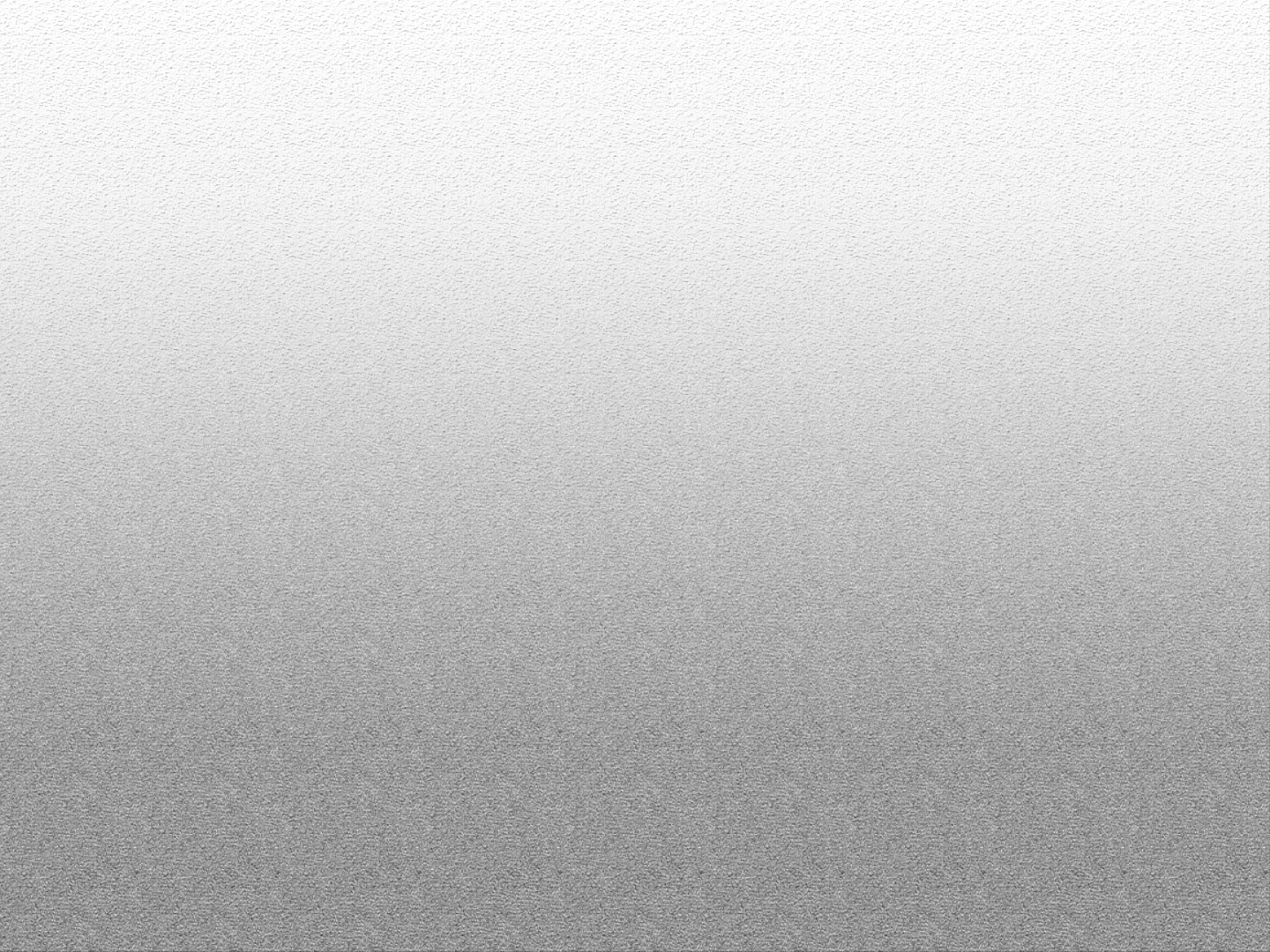 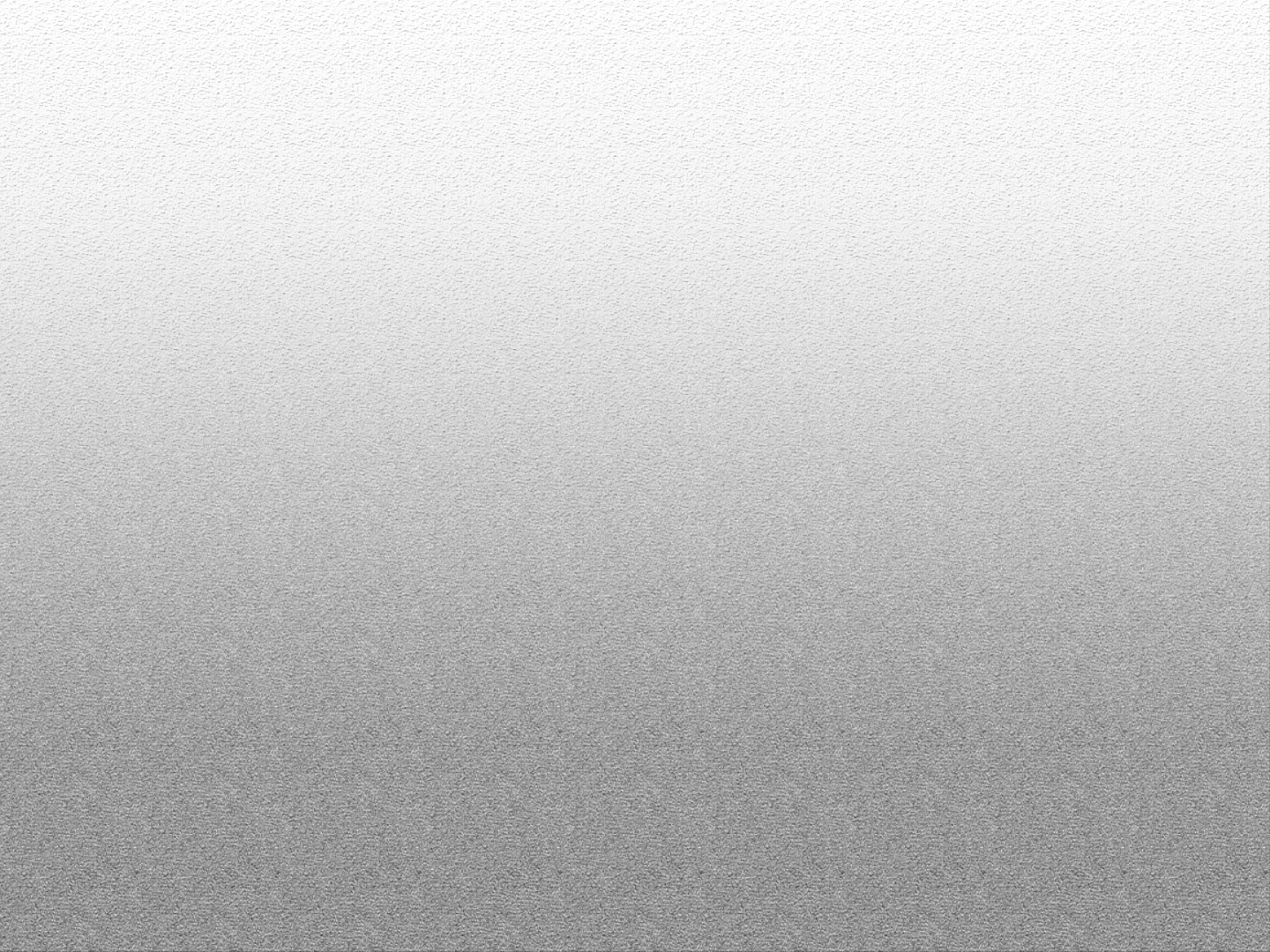 